 سيرة ذاتية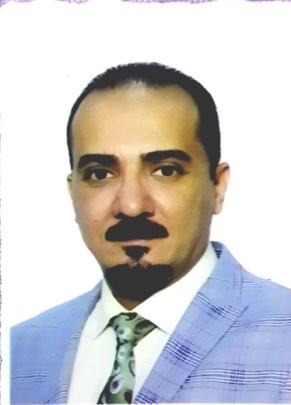 م.م علي فضالة موسى حسن التميمياولاً : الحالة الشخصية:التولد : بغداد – الكاظمية – 1978متزوجعنوان السكن الحالي : بغدادالانتماء الحزبي :  مستقلثانياً : التحصيل العلمي :اللقب العلمي / مدرس مساعدحاصل على شهادة الماجستير في القانون الخاص من معهد العلمين للدراسات العليا بموجب الأمر ت/195 في 6/2/2019 بتقدير جيد عالي .حاصل شهادة البكالوريوس في القانون / كلية مدينة العلم الجامعة بتقدير جيد جداً لسنة 2016.حاصل على شهادة دبلوم فني لسنة 2003.ثالثاً : الاختصاص:الاختصاص العام القانون الخاصالاختصاص الدقيق القانون التجاريرابعاً : الخدمة الوظيفية:تاريخ أول تعيين 23/6/2011الدرجة الوظيفية السادسةخامساً : الوظائف والإعمال التي شغلها :مدير الدراسات الأولية والعليا في كلية الحقوق جامعة النهرين لغاية 2019.مدير قسم التسجيل في جامعة البيان إضافة الى مهام التدريس.مدير الدراسات الأولية والعليا في كلية الحقوق لغاية 2016مسؤول المتابعة في وزارة التعليم العالي والبحث العلمي / الدائرة القانونية والإداريةسادساً: البحوث :    مدى ملائمة تشريعات الملكية الصناعية مع متطلبات الانضمام الى منظمة التجارة العالمية   المتطلبات الموضوعية لحقوق الملكية الفنية والأدبية وفق منظمة التجارة العالميةحماية العلامة التجارية العراقية (دراسة مقارنة)سابعاً : التشكراتكتاب شكر وتقدير من وزير التعليم العالي والبحث العلمي بموجب الكتاب ذي العدد 24924 في 19/9/2011.كتاب شكر وتقدير من مدير عام الدائرة القانونية والإدارية في وزارة التعليم العالي والبحث العلمي بموجب الكتاب ذي العدد33314 في 19/12/2011.كتاب شكر وتقدير من وزير التعليم العالي والبحث العلمي بموجب الكتاب ذي العدد411 في 4/1/2012.كتاب شكر وتقدير من الوكيل الاقدم للوزارة عن وزير التعليم العالي والبحث العلمي بموجب الكتاب ذي العدد 3403 في 6/2/2012.كتاب شكر وتقدير من مدير عام دائرة البعثات والعلاقات الثقاقية في وزارة التعليم العالي والبحث العلمي بموجب الكتاب ذي العدد 8310 في 16/4/2012.كتاب شكر وتقدير من مدير عام الدائرة القانونية والإدارية في وزارة التعليم العالي والبحث العلمي بموجب الكتاب ذي العدد 9940 في 26/4/2012.كتاب شكر وتقدير من وزير التعليم العالي والبحث العلمي بموجب الكتاب ذي العدد 17267 في 15/7/2012.كتاب شكر وتقدير من وزير التعليم العالي والبحث العلمي بموجب الكتاب ذي العدد 21816 في 16/9/2012.كتاب شكر وتقدير من وزير التعليم العالي والبحث العلمي بموجب الكتاب ذي العدد 23783 في 2/10/2012.كتاب شكر وتقدير من وزير التعليم العالي والبحث العلمي بموجب الكتاب ذي العدد 23980 في 3/10/2012.كتاب شكر وتقدير من وزير التعليم العالي والبحث العلمي بموجب الكتاب ذي العدد25982 في 21/10/2012.كتاب شكر وتقدير من وزير التعليم العالي والبحث العلمي بموجب الكتاب ذي العدد في 28713 في22/10/2012.كتاب شكر وتقدير من مدير عام الدائرة القانونية والإدارية في وزارة التعليم العالي والبحث العلمي بموجب الكتاب ذي العدد 2343 في 30/1/2013.كتاب شكر وتقدير من وزير التعليم العالي والبحث العلمي بموجب الكتاب ذي العدد 2696 في 4/2/2013.كتاب شكر وتقدير من وزير التعليم العالي والبحث العلمي بموجب الكتاب ذي العدد 3130 في 6/2/2013.كتاب شكر وتقدير من وزير التعليم العالي والبحث العلمي بموجب الكتاب ذي العدد 4028 في 17/2/2013.كتاب شكر وتقدير من وزير التعليم العالي والبحث العلمي بموجب الكتاب ذي العدد 17621 في 21/7/2013.كتاب شكر وتقدير من وزير التعليم العالي والبحث العلمي بموجب الكتاب ذي العدد 17894 في 23/7/2013.كتاب شكر وتقدير من وزير التعليم العالي والبحث العلمي بموجب الكتاب ذي العدد 19253 في 12/8/2013.كتاب شكر وتقدير من وزير التعليم العالي والبحث العلمي بموجب الكتاب ذي العدد 20405 في 26/8/2013.كتاب شكر وتقدير من وزير التعليم العالي والبحث العلمي بموجب الكتاب ذي العدد 7979 في 1/4/2014.كتاب شكر وتقدير من وزير التعليم العالي والبحث العلمي بموجب الكتاب ذي العدد 9780 في 5/5/2014.كتاب شكر وتقدير من وزير التعليم العالي والبحث العلمي بموجب الكتاب ذي العدد 12769 في 19/6/2014.كتاب شكر وتقدير من عميد كلية الحقوق / جامعة النهرين بموجب الكتاب ذي العدد 2083 في 1/6/2015.كتاب شكر وتقدير من عميد كلية الحقوق / جامعة النهرين بموجب الكتاب ذي العدد 2537 في 5/7/2015.كتاب شكر وتقدير من عميد كلية الحقوق / جامعة النهرين بموجب الكتاب ذي العدد 1865 في 1/6/2016.كتاب شكر وتقدير من عميد كلية الحقوق / جامعة النهرين بموجب الكتاب ذي العدد 900 في 9/3/2016.كتاب شكر وتقدير من عميد كلية الحقوق / جامعة النهرين بموجب الكتاب ذي العدد 3247 في 25/9/2016.كتاب شكر وتقدير من رئيس جامعة البيان بموجب الكتاب ذي العدد ج ب/م/1139 في 4/12/1017.كتاب شكر وتقدير من رئيس جامعة البيان بموجب الكتاب ذي العدد ج ب/م/1684 في 13/8/2018.كتاب شكر وتقدير من رئيس جامعة البيان بموجب الكتاب ذي العدد ج ب/م/73 في 21/1/2019.كتاب شكر وتقدير من رئيس جامعة النهرين بموجب الكتاب ذي العدد 84 في 27/6/2019.كتاب شكر وتقدير من رئيس جامعة النهرين بموجب الكتاب ذي العدد 1/8685 في 9/7/2019كتاب شكر وتقدير من عميد كلية الحقوق بموجب الكتاب ذي العدد 4124 في 18/12/2019.ثامناً : اللجان:اللجنة المحلية للمساءلة والعدالة في مقر وزارة التعليم العالي والبحث العلمي والمشكلة بموجب الأمر الوزاري ق/4/1/3368 في 5/8/2012.اللجنة المحلية للمساءلة والعدالة في مقر وزارة التعليم العالي والبحث العلمي والمشكلة بموجب الأمر الوزاري ق/4/1/4847 في 23/10/2012.لجنة المتابعة الخاصة للتنسيق الإداري لمكتب المدير العام للدائرة القانونية والإدارية والمشكلة بموجب الأمر ق/4/18827 في 4/8/2013.لجنة تحقيقية وزارية بموجب الأمر الوزاري ق/5/2425 في 3/7/2014.لجنة دليل كلية الحقوق بموجب الأمر 605 في 10/2/2016.لجنة المسلزمات البحثية لطلبة الدراسات العليا في كلية الحقوق بموجب الأمر 111 في 30/3/2016.لجنة مشاركة كلية الحقوق بجائزة النهرين بموجب الأمر 648 في 16/2/2016لجنة النظر في تغيير نتائج خريجي طلبة الدراسات العليا لسنوات سابقة بموجب الأمر الجامعي 2/5/9403/ب في 27/6/2016.لجنة اعتراضات الامتحان التنافسي للدراسات العليا بموجب الأمر 2804 في 11/8/2016.لجنة البت بالنقل والاستضافة لطلبة كلية الحقوق بموجب الأمر 2822 في 14/8/2016.لجنة تدقيق ملفات طلبة الدراسات العليا بموجب الأمر 2825 في 14/8/2016.لجنة قبول الطلبة في كلية الحقوق بموجب الأمر 4642 في 27/10/2016.لجنة أعداد خطة إستراتيجية لجامعة البيان لمدة خمس سنوات ابتداء من العام الدراسي 2018/2019 بموجب الأمر الجامعي ج ب/م/279 في 22/1/2018.لجنة استكمال الطلبات المقدمة الى وزارة التعليم العالي والبحث العلمي الخاصة بجامعة البيان بموجب الأمر الجامعي 370 في 3/2/2018.لجنة إستراتيجية جامعة البيان بموجب الأمر الجامعي ج ب/م/473 في 17/2/2018.لجنة نظام إدارة اللجان الامتحانية الخاص بماستر شيت جامعة البيان بموجب الأمر الجامعي ج ب /879 في 18/3/2018.لجنة هويات جامعة البيان بموجب الأمر الجامعي ج ب /ت/987 في 26/3/2018.لجنة مطابقة الشهادات الممنوحة لطلبة جامعة البيان بموجب الأمر الجامعي ج ب/ت/1012 في 28/3/2018.لجنة البرنامج الحكومي / القبول المركزي وقنواته بموجب الأمر 1328 في 21/4/2019.لجنة أعادة الطلبة المرقنة قيودهم في كلية الحقوق بموجب الأمر 1355 في 22/4/2019لجنة تخفيض الأجور الدراسية لطلبة كلية الحقوق بموجب الأمر 1532 في 5/5/2019.لجنة حل المشاكل المرسلة من قبل وزارة التعليم العالي والبحث العلمي بموجب الامر الاداري 4132 في 18/12/2019لجنة حل المشاكل والمقترحات المرسلة من قبل وزارة التعليم العالي والبحث العلمي بموجب الامر الاداري 4164 في 22/12/2019تاسعاً : نشاطات اخرى:المشاركة في ورشة عمل التعايش والسلم المجتمعيالمشاركة في ورشة المقررات الدراسية في جامعة اوروك الأهليةالمشاركة في ورشة عمل نظام القبول المقامة في جامعة الفراهيدي الأهليةالمشاركة في ورشة عمل المقررات الدراسية في جامعة النهرينالمشاركة في ورشة مدراء التسجيل في كلية الاسراء الجامعةالمشاركة في ورشة ادارة عمل النظام الالكتروني في جامعة النهرينحاصل على شهادة كفاءة في اللغة العربيةالمشاركة في دورة اللغة الانكليزية المقامة في الجامعة العراقيةحاصل على شهادة نظام الحاسوب ( ورد / اكسل )عاشراً : العنوان الالكتروني:afthell2007@yahoo.comرقم الهاتف   07711581331  